La politique monétaire de la BCE est-elle efficace pour relancer l’activité économique ?Document 1 : Vidéo – La politique monétaire de la BCE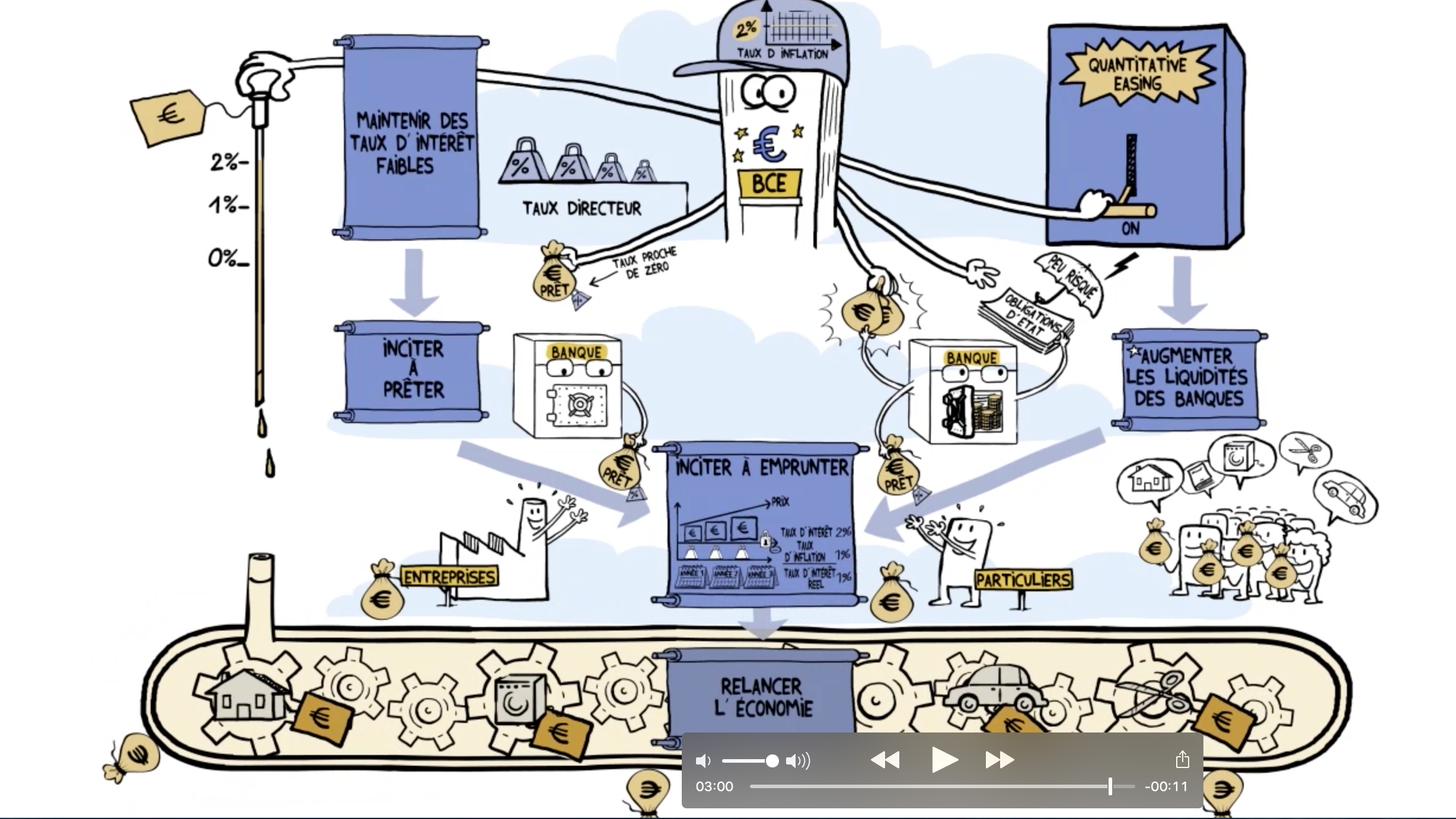 Question 1 : Pourquoi la BCE souhaite-t-elle un taux d’inflation de 2% ?Question 2 : Comment le niveau du taux directeur de la BCE peut-il inciter les banques à prêter et inciter les ménages et les entreprises à emprunter ?Question 3 : Expliquez le mécanisme du quantitative easing.Question 4 : Quelles sont les deux conditions citées par l’auteur pour que la politque de la BCE soit efficace ?Document 2 : Les mesures de politiques monétaire de la BCE en 2016.La Banque centrale européenne (BCE) est déterminée à agir pour enrayer le spectre de la croissance faible en zone euro. Elle l’a de nouveau démontré jeudi 10 mars, à l’issue de la réunion de son conseil des gouverneurs, particulièrement attendue par la planète finance. L’institution a en effet dévoilé une série de nouvelles mesures, destinées à relancer l’inflation et l’activité.La première mesure annoncée par la BCE, qui a surpris la plupart des observateurs, est une baisse de son principal taux directeur de 0,05 % à 0 %. En d’autres termes, le loyer de l’argent est désormais nul. La seconde mesure phare est un recalibrage de son programme de rachats de dettes publiques – l’assouplissement quantitatif, ou quantitative easing (QE) en anglais. Lancé en mars 2015, celui-ci consistait jusqu’à présent en des rachats de 60 milliards d’euros mensuels de titres de dettes, essentiellement publics. Désormais, ces achats se monteront à 80 milliards d’euros par mois. Et ils seront élargis à d’autres types d’actifs, à savoir des obligations d’entreprises de bonne qualité, c’est-à-dire les mieux notées par les agences de notation.Objectif ? Augmenter les crédits distribués aux ménages et entreprises. Le QE fonctionne en effet de la manière suivante : en contrepartie de ses rachats de dettes publiques aux établissements bancaires, la BCE « crée » de la monnaie en créditant les lignes de dépôt des banques dans ses livres de comptes.La troisième mesure clé est une nouvelle baisse du taux de dépôt, de – 0,3 % à – 0,4 %. Cela équivaut à augmenter la taxe sur les banques qui laissent dormir des liquidités à court terme auprès de la BCE. De quoi, en théorie, les inciter à augmenter leurs prêts à l’économie.Source : « La BCE dévoile un nouvel arsenal de mesures pour soigner l’économie européenne », Le Monde.fr, 10/03/2016Question 5 :Pour chacune des trois mesures de politique monétaire, expliquez les mécanismes qui conduisent à une augmentation des crédits accordés par les banques.Document  3 : Evolution des taux d’intérêts des créditsSource : Banque de France, INSEE, note de conjoncture INSEE, décembre 2015 p 48Question 6 : Comment évoluent les taux d’intérêts des crédits ?Question 7 : Comment cette évolution pourrait-elle favorable à la relance de l’inflation ?Document 4 : Encours des crédits1 des banques aux sociétés non financières, en FranceSource : Banque de France1 : Encours = montant total des crédits émis par les banques à une date donnée (ici au 31 décembre de chaque année) pas encore remboursés.Question 8 : Comment évolue l’encours des crédits des banques aux SNF depuis 2013 ?Question 9 : En regard de cette évolution, peut-on justifier les mesures prises par la BCE en mars 2016 (document2) ?Document 5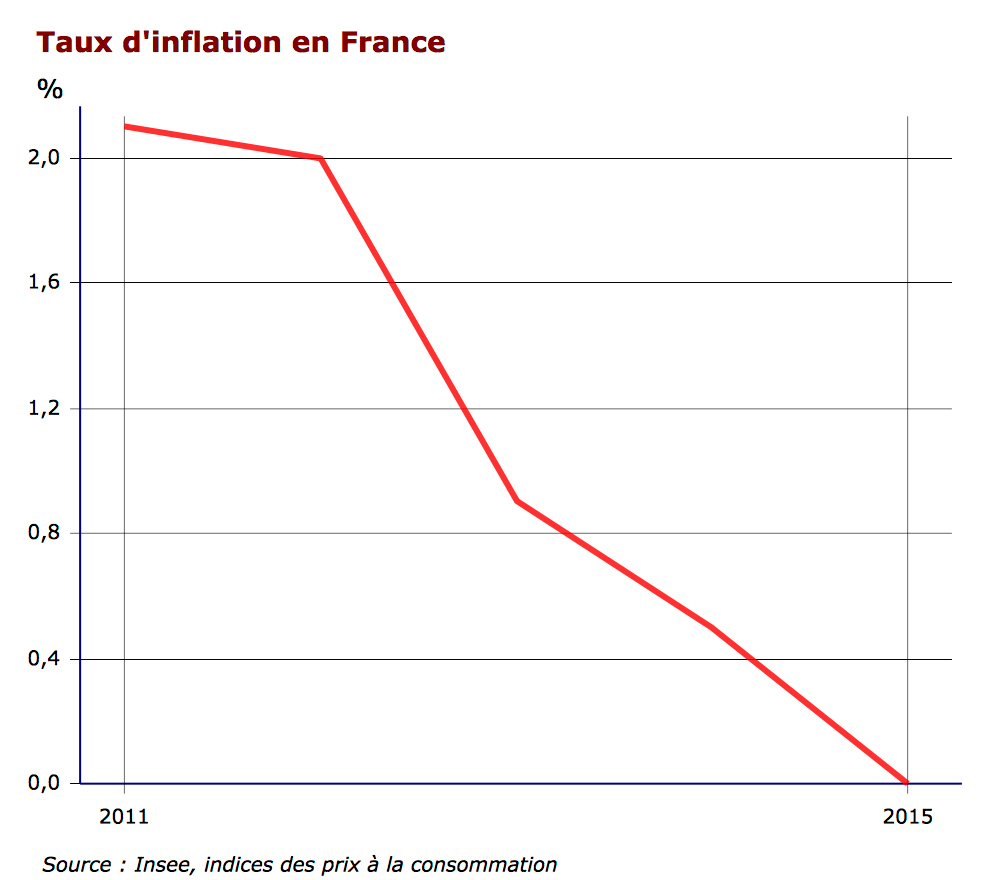 Question 10 : Comment évolue le taux d’inflation entre 2011 et 2015 ?Document 6 : Evolution du PIB en France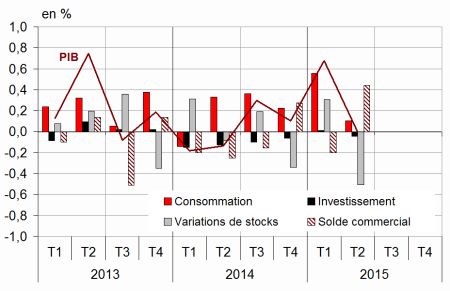 Question 11 : Comment évolue le PIB au premier trimestre 2015 ? au deuxième trimestre 2015 ?Question 12 : Par quels mécanismes une augmentation des crédits accordés aux agents économiques peut-elle être favorable à la hausse du PIB ?Académie de la Réunion, année scolaire 2015-2016Formation en Sciences Economiques et SocialesAcadémie de la Réunion, année scolaire 2015-2016Formation en Sciences Economiques et SocialesNiveauPremièreThème généralRégulations et déséquilibres macroéconomiques  Thème spécifiqueQuelles politiques conjoncturelles ?Notions Politique monétaire, taux d’intérêt, banque centrale, inflation, demande globale, Savoir-fairelecture et interprétation de graphiques et de tableaux statistiquesCadre d’utilisationActivité en classe (séance de 2h)Objectifs pédagogiquesIdentifier les objectifs et les outils de la politique monétaire de la BCEDécliner la relation crédit / inflation / activité économiqueEvaluer l’efficacité des moyens utilisés par la BCELire et mesurer les évolutions des données statistiquesDémarche1°) Etude préalable d’un doc vidéo avec questionnaire2°) Correction du questionnaire / Explication des mécanismes en s’appuyant sur un doc texte.3°) Etude des documents statistiques / vérification empirique des mécanismesAuteursPhilippe Barnouin, Julien Lafon, Géry DumoulinTaux d’intérêtTaux d’intérêtTaux d’intérêtJuillet 2014Mars 2015Septembre 2015Taux souverains 10 ans1.550.470.98Taux des crédits immobiliers2.962.432.23Taux des crédits à la consommation5.324.924.44Taux des crédits aux sociétés non financières2.432.081.99Année20112012201320142015En milliards d’€815,9819,1816,7838,4881,0